National Priorities Project Tax Day Materials7 Things You Need to Know About TaxesState by state tax receipts or a personalized receiptNational Priorities Project Sharable Images Below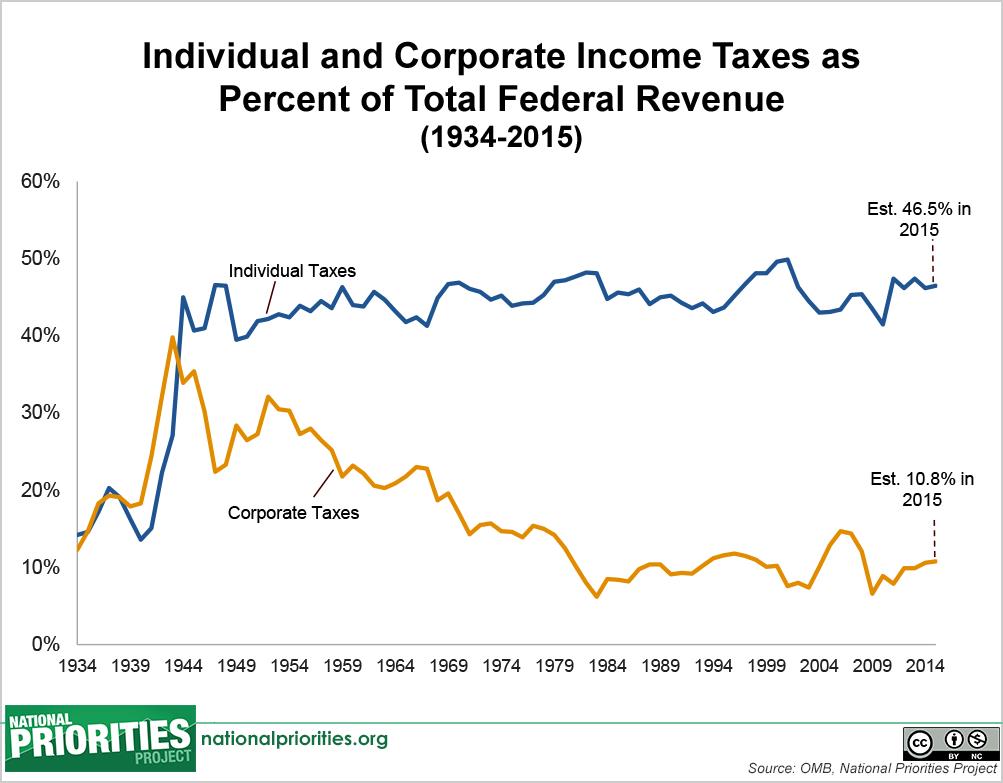 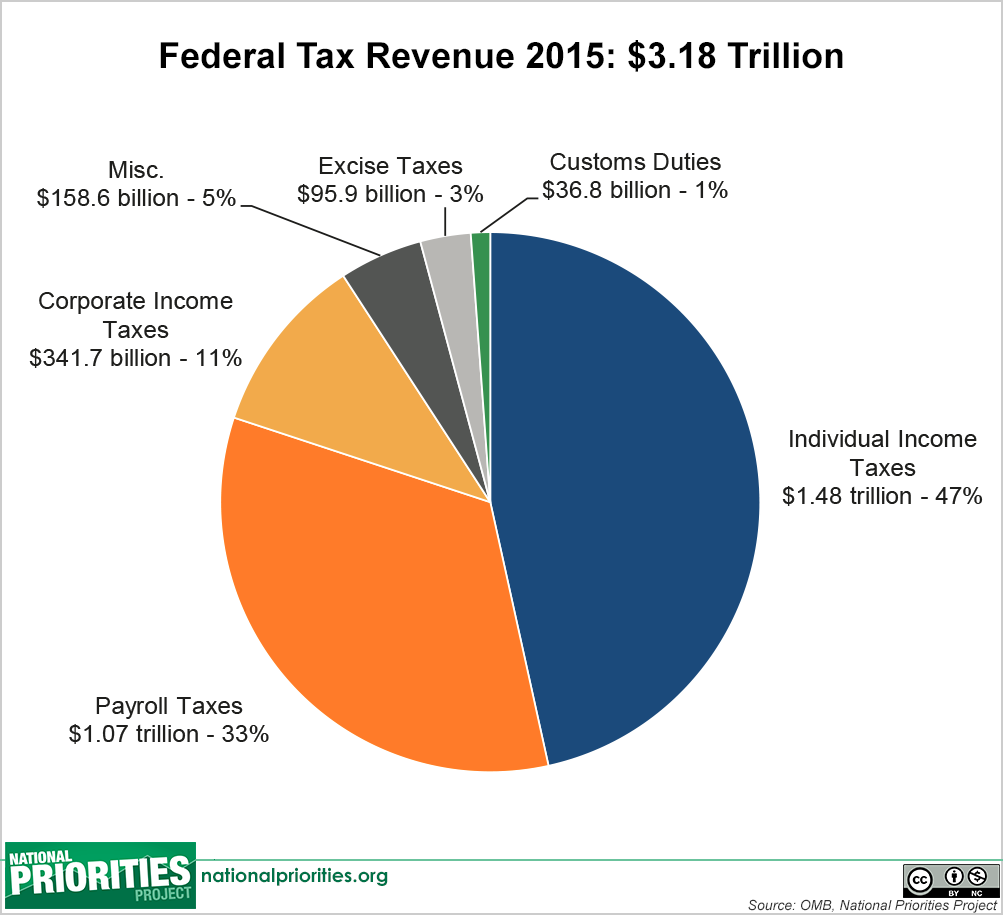 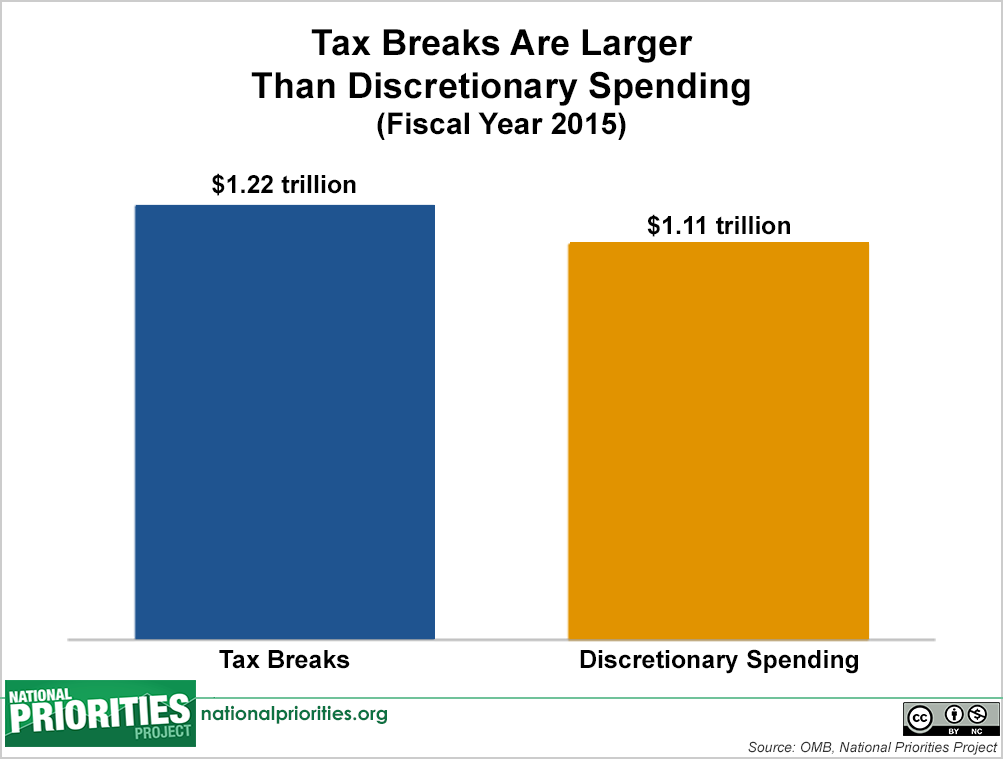 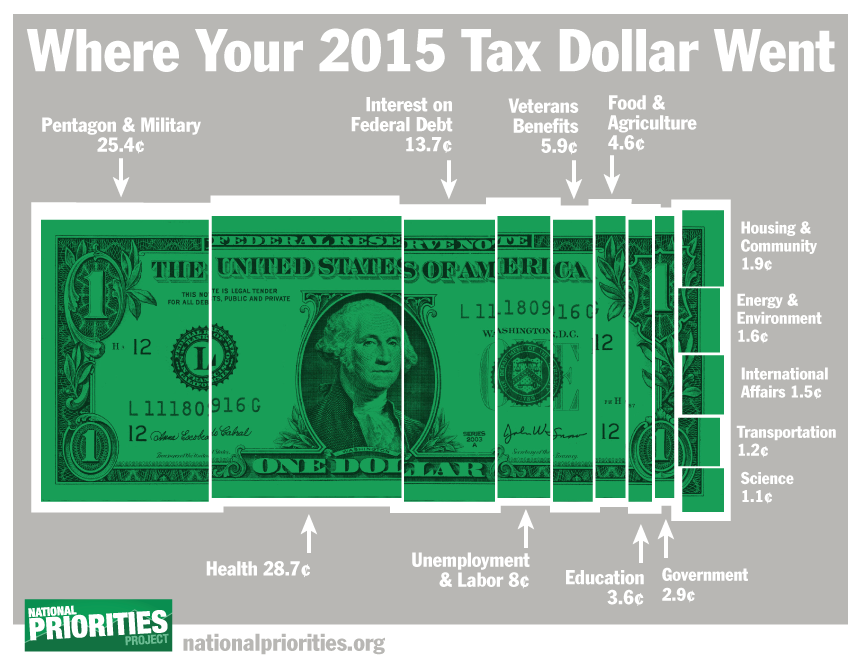 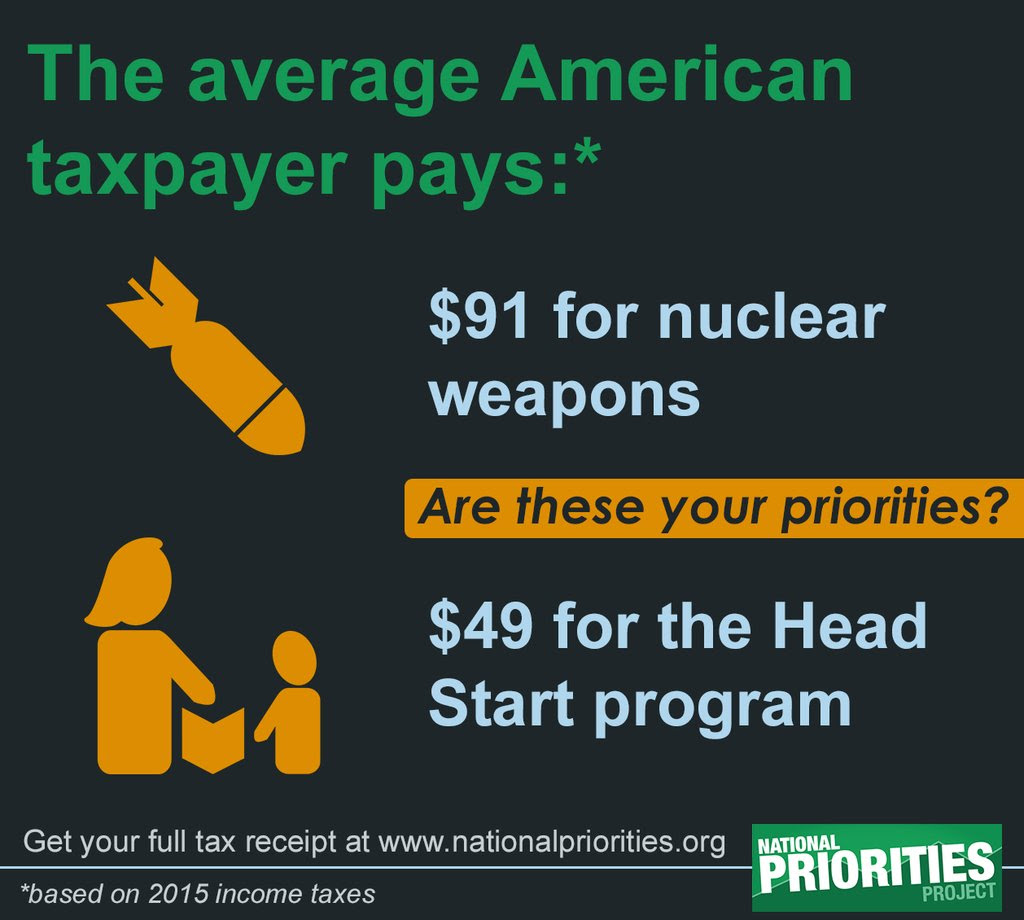 